Hidden fruit 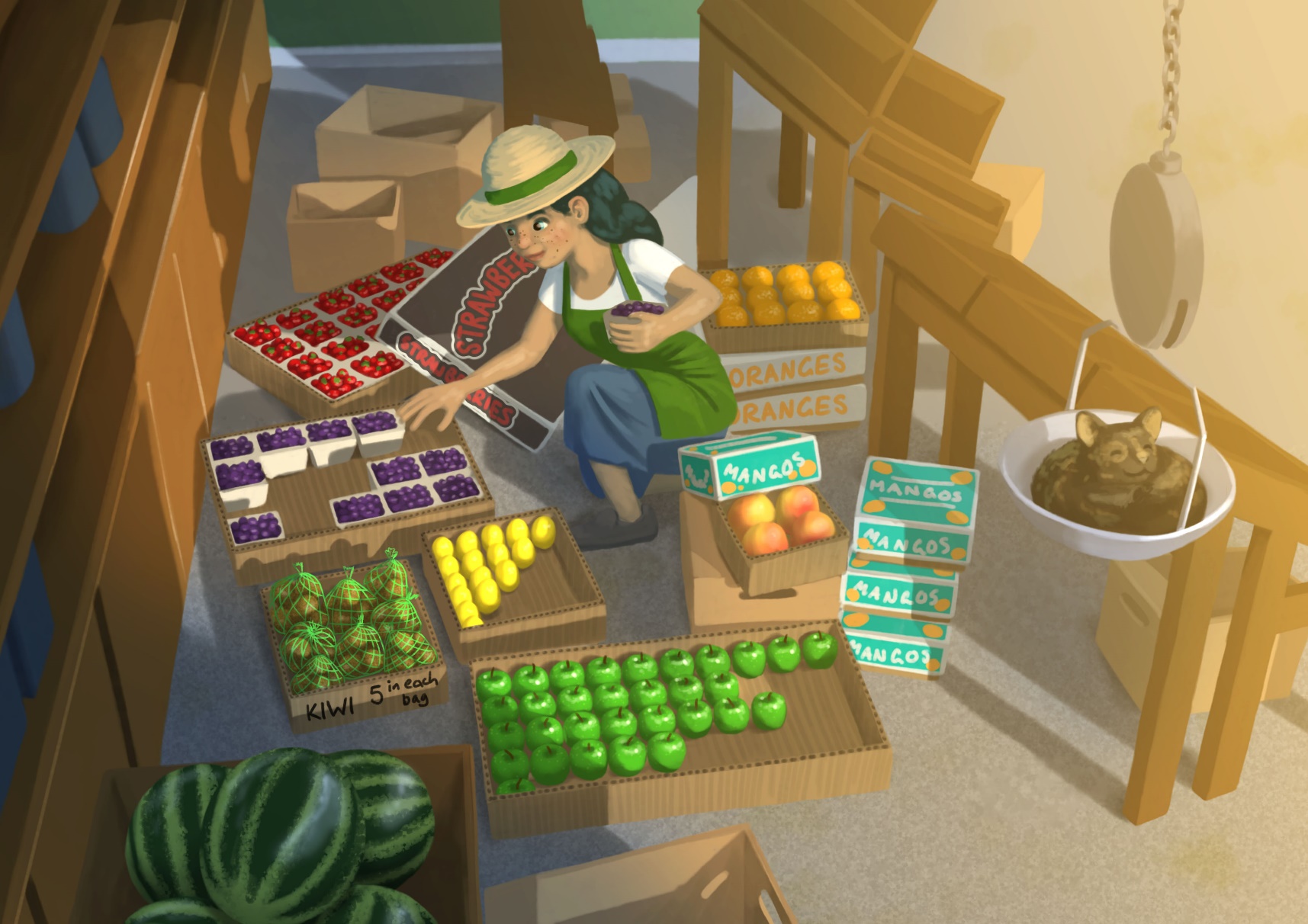 